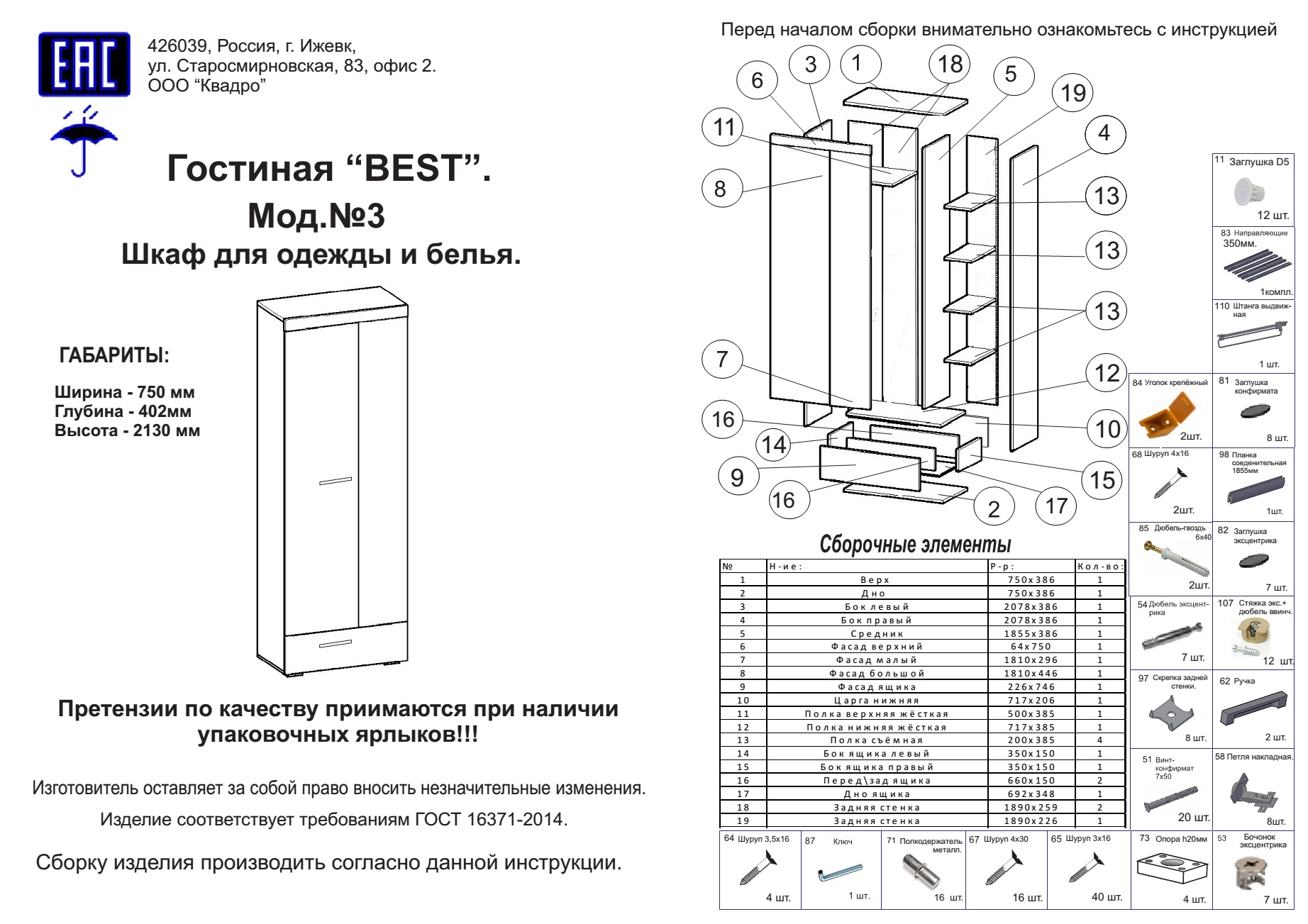                                           Уважаемый покупатель! Благодарим за выбор мебели ООО «Квадро». В целях сохранности наша мебель поставляется в разобранном виде. Напоминаем, что в стоимость изделия услуга сборки не включена. Если Вы предпочли собрать мебель самостоятельно, надеемся, что процесс сборки доставит Вам удовольствие и не займет много времени. При покупке мебели настоятельно рекомендуем убедиться в наличии всех деталей, сверяясь с комплектовочной ведомостью, т.к. после сборки изделия претензии по колеству и качеству сборочных единиц не принимаются. Во избежание недоразумений, просим внимательно следовать алгоритму сборки изделия. Рекомендации по сборке Перед началом сборки и дальнейшей эксплуатации внимательно ознакомьтесь с настоящим руководством и следуйте его рекомендациям. Для Вашего удобства рекомендуем собирать мебель вдвоем, на ровной поверхности, постелив толстую ткань или картон от упаковки изделия, соблюдая последовательность согласно представленной схеме. Вам понадобится инструмент : отвертка шлицевая, отвертка крестовая, ключ шестигранный (поставляется в комплекте). После сборки изделия , проверить и отрегулировать направляющие ящиков и протереть мебель мягкой тканью . Правила пользования и эксплуатации изделия Уважаемый покупатель, срок эксплуатации мебели напрямую зависит от Вашего бережного отношения к ней. · Не допускайте попадания воды на изделие во избежание разбухания поверхностей. В случае контакта с водой, насухо протрите поверхность мягкой тканью. · Не ударяйте поверхности острыми, тяжелыми или твердыми предметами. · Не ставьте на поверхность раскаленные предметы. · При чистке, во избежание повреждения поверхностей, не используйте щетки, жесткие ткани, зернистые порошки. Для ухода за мебелью используйте специальные средства, предназначенные для мебели. · Не допускается попадание на поверхность веществ, таких как растворители, бензин, обезжиривающие средства и т. п. · Периодически, в случае ослабления резьбовых соединений, необходима их подтяжка. · Если у Вас возникнет желание самостоятельно модифицировать изделие, помните, что в этом случае наша гарантия на товар распространяться не будет. · Несоблюдение каких-либо из вышеуказанных условий, повлекшее возникновение недостатков мебели, является основанием утраты права на гарантийное обслуживание. Гарантийные обязательства Изготовитель гарантирует соответствие изделия требованиям нормативных документов ГОСТ и соответствию мебели и материалов для ее изготовления Сертификату соответствия. В случае приобретения уцененной мебели претензии по качеству и внешнему виду не принимаются. Срок эксплуатации изделия – 7 лет; срок гарантии – 2 года. Руководство по сборке. Шкаф собирается, как левосторонняя, так и правосторонняя.Вам нужно будет повернуть дет. №1,12.Задние стенки (ДВПО) поменять местами.К дет. №2 прикрутить опоры №73 на шурупы 4х30 №67.В дет. №3,4,5 установить стойку рафикса №107.В дет. №6,7,8,9,10 установить корпус стяжки рафикса №107.В дет. №6,9. установить дюбель эксцентриковой стяжки №54.В дет. №1,14,15 установить бочонок эксцентриковой стяжки №53. В дет. №3,4 установить направляющие №83 в отмеченные места на шурупы 3,5х16 №64.Соединить дет. №2 с деталями №3,4 путем затягивания эксцентриковой стяжки.Соединить дет. №12,16 с деталями №3,4 путем затягивания стяжки рафикса.Соединить дет. №5 с деталью №12 путем затягивания винта-конфирмата №51.Соединить дет.№12 с деталями №3,5 путем затягивания стяжки рафикса.Соединить дет. №6 с деталью №1 путем затягивания эксцентриковой стяжки.Соединить дет. №1 с деталью №3,4,5 путем затягивания винта-конфирмата №51.Соединить дет. №18,19 с собранным каркасом  шкафа  на шурупы 3х16 №65 (применив скрепку задней стенки), предварительно вставить соединительную планку №98.В дет. №7,8 установить петлю накладную №58 на шурупы 3,5х16.Дет. №7,8 прикрутить к деталям №3,4, через петлю накладную в отмеченные места на шурупы 3,5х16 №64 и отрегулировать.Досверлить отверстия диаметром 5 мм. в дет. №7,8 в зависимости от сборки левосторонней или правосторонней. Установить ручку №62 в дет. №8.В дет. №4,5 установить полкодержатель №71.Установить дет. №13 на полкодержатели №71.Сборка ящика:К дет. №10,11 прикрутить направляющие №83 на шурупы 3,5х16 №64.Соединить дет. №14,15 с деталями №16 путем затяжки винта-конфирмата №51.Соединить дет. №9 с деталями №14,15 путем затягивания эксцентриковой стяжки.Соединить дет. №17 с собранным каркасом ящика на шурупы 3х16 №65. Досверлить отверстия диаметром 5 мм. в дет. №9 в зависимости от сборки левосторонней или правосторонней. Установить ручку №62 в деталь №9.Установить собранные ящики на направляющие №83.Установить заглушки в видимые места.Для того, чтобы закрепить шкаф к стене, Вам нужно установить уголки крепежные №84 внутри шкафа на шуруп 4х16 №68. Отметьте в стене место под дюбель-гвоздь 6х40 №85. Продолбите отверстие и установите дюбель. Установите шкаф, через уголки закрутите шурупы в дюбель. 